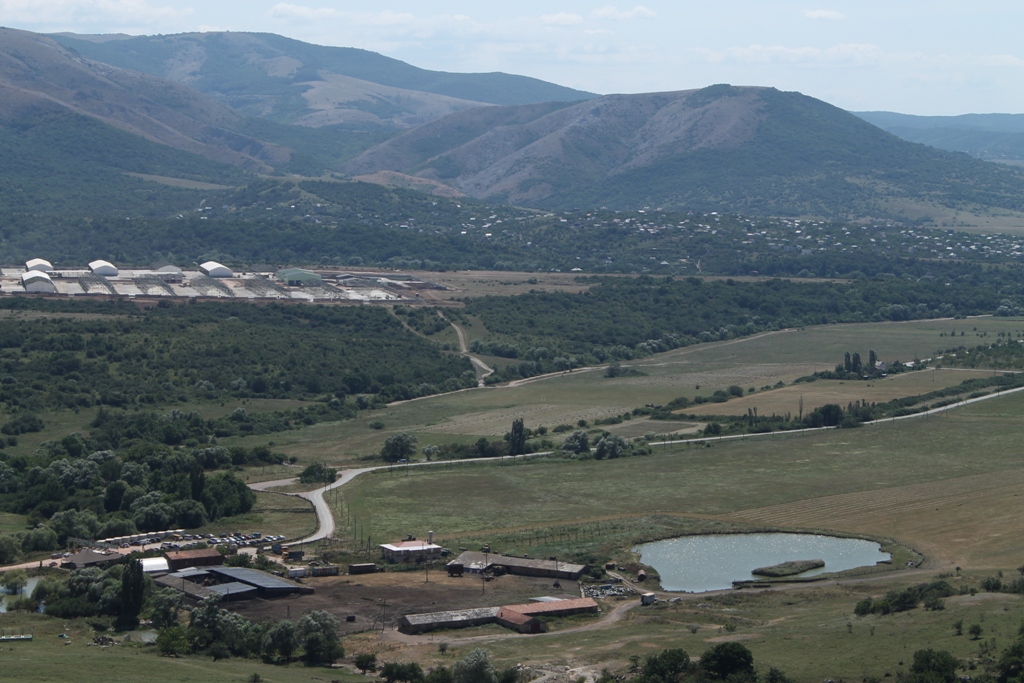 с. Доброе2019 г.Добровское сельское поселение входит в состав муниципального образования Симферопольский район Республики Крым (далее также – Симферопольский район, муниципальный район, район). Расположено Добровское сельское поселение в юго-восточной части Симферопольского района. Территория сельского поселения граничит:на северо-западе с городским округом Симферополь; на севере с Трудовским и Мазанским сельскими поселениями; на северо-востоке с Белогорским районом; на юго-востоке с городским округом Алушта; на юге с Бахчисарайским районом; на западе - с Перовским сельским поселением.Официальное наименование муниципального образования: Добровское сельское поселение Симферопольского района Республики Крым. Законом Республики Крым от 05.06.2014 № 15-ЗРК «Об установлении границ муниципальных образований и статусе муниципальных образований в Республике Крым» Добровское сельское поселение наделено статусом сельского поселения. В состав Добровского сельского поселения входит 12 населённых пунктов: село Доброе, село Андрусово, село Заречное, село Краснолесье, село Лозовое, село Мраморное, село Перевальное, село Петропавловка, село Пионерское, село Привольное, село Ферсманово, село Чайковское. Административный центр с. Доброе расположен в 14 км от города Симферополя, у автомобильной дороги регионального значения Граница с Украиной - Симферополь - Алушта – Ялта, в долине реки Салгир.Внешние транспортные связи Добровского сельского поселения с городским округом Симферополь и соседними территориями осуществляются по автомобильной дороге общего пользования регионального значения Граница с Украиной - Симферополь - Алушта – Ялта, а также по автомобильным дорогам общего пользования межмуниципального значения. Из 12 населенных пунктов, входящих в состав Добровского сельского поселения, 6 населенных пунктов являются крупными и большими с населением более 1000 человек, в которых сосредоточено более 92 % населения поселения.Распределение численности населения по населенным пунктам Добровского сельского поселения позволило выделить группы населенных пунктов, информация о которых приведена ниже (Таблица 1).Таблица 1. Группировка населенных пунктов по численности населенияДинамика численности населения Добровского сельского поселения по данным Крымстата приведена в таблице далее. Таблица 2. Численность населения Добровского сельского поселения по данным Крымстата, чел.Увеличение численности населения отмечается практически во всех населенных пунктах. Наибольший рост произошел в с. Пионерское, что связано с выделением участков под индивидуальное жилищное строительство.Бюджет Добровского сельского поселения является основным финансовым планом, обеспечивающим образование, распределение и использование  денежных средств как обязательного условия функционирования территории поселения.Исполнение бюджета Добровского сельского поселения                                по доходам   составило: в 2015 г. – 102  %, в 2016 г. – 101 %, в 2017 г. – 91 % ,                     в 2018 г.- 84%,                                                                                                                                                 исполнение бюджета по расходам: составило: в 2015 г. – 92 %, в 2016 г. – 95 %, в 2017 г. – 84 %, в 2018 г.- 85 %Бюджет по доходам и расходам принятый  на 2018 г.Экономика и перспективы развития сельского поселенияВ хозяйственном комплексе Добровского сельского поселения преобладают предприятия добывающего и перерабатывающего сектора экономики.Крупнейшими среди бюджетных организаций, расположенных на территории сельского поселения являются: ФКУ "Управление Черноморского Флота", ГБУЗ РК "Крымский республиканский клинический центр фтизиатрии и пульмонологии",  ГБОУ РК "Лозовская специальная школа- интернат", ГБПОО «КСПУОР», МБОУ "Добровская школа-гимназия имени Я.М.Слонимского", ГБУЗ РК "Симферопольская ЦРКБ". Основными крупнейшими предприятиями среди вне бюджетных организаций являются: ООО "Карьер Мраморный", ООО «Доброе», ООО "Технология", ООО "Кедр", ООО "ЦЕНТР Спелеотуризма «Оникс-Тур". Всего от 28 бюджетных и муниципальных учреждений, осуществляющих деятельность на территории сельского поселения, в 2018 г. поступило - 21 811,79 тыс. руб., они обеспечили 71 % поступлений налога на доходы. От 105 коммерческих предприятий – 7 818,478 тыс. руб.- 29 %.На предприятиях и в организациях Добровского сельского поселения занято около 70 % трудоспособного населения поселения. Близость республиканского центра определяет маятниковую трудовую миграцию. Ориентировочно 30 % трудоспособного населения поселения работают в г. Симферополе. Сельскохозяйственный потенциал Сельскохозяйственный потенциал базируется на совокупности благоприятных природных условий для ведения сельского хозяйства: наличие поверхностных и подземных источников орошения, почвы (плодородие, каменистость, механический состав), мягкий климат и т. д. Сельское хозяйство в Добровском сельском поселении представлено 4 основными предприятиями, специализирующимися на различных видах сельскохозяйственной деятельности. В области выращивания зерновых и зернобобовых культур лидируют КФХ «Ганиев Н. Р.», КФХ «Кемалова», КФХ «Хварна», садоводства КФХ «Кемалова». Животноводство в Добровском сельском поселении представлено КФХ «Кемалова». Одним из важных направлений сельского хозяйства является развитие складской логистики. В настоящее время на территории Добровского сельского поселения данное направление представлено компанией ООО «Терра Республика», которая предоставляет аренду площадей, площадью около 1 га, под различные цели агропромышленного комплекса. В 2018 году по публичному сервитуту в целях реализации инвестиционного проекта передан земельный участок под размещение ярморочного комплекса для торговли продуктами сельхозтоваропроизводителей Крыма. Реализация проекта позволит на постоянной основе осуществлять производителям с/х продукции Симферопольского, Белогорского и Бахчисарайского района  реализацию своей продукции по более низким ценам для населения.Несмотря на близость сельского поселения к региональному центру, обеспечивающему надежный рынок сбыта выпускаемой продукции, благоприятные климатические условия, наличие источников орошения, на территории сельского поселения наблюдается низкая активность среди предприятий сельского хозяйства, которая компенсируется высокой самообеспеченностью личных подсобных хозяйств населения. Перспективы развития сельского хозяйства сельского поселения связаны с увеличением объемов по сложившейся специализации хозяйств, в особенности связанной с выращиванием крупного рогатого скота, овец, коз, а также увеличением посевов пшеницы, закладки фруктовых и ореховых садов, виноградарства.Дорожное хозяйствоПротяженность автомобильных дорог общего пользования в границах сельского поселения составляет 180 км. Протяженность дорог, не отвечающих нормативным требованиям, составляет более 70 %. На территории сельского поселения расположены 9 автомобильных мостов, требующих реконструкции или капитального ремонта.Ежегодно администрацией сельского поселения в рамках существующих полномочий выполняются работы по текущему содержанию автомобильных дорог сельского поселения. Так  2018 г. выполнены работы по содержанию автомобильных дорог на сумму 4 765, 329 руб. за счет средств бюджета Симферопольского района и на 3 637,140 тыс. руб. за счет средств Республики Крым.Развитие физической культуры и спортаВ настоящий момент на территории муниципального образования работают 5 общественных некоммерческих организации, способствующих развитию физической культуры и спорта.С целью поддержания уровня физической культуры среди населения, а особенно детей и молодежи, администрацией проводится работа по привлечению инвесторов на условиях оказания финансовой и материальной поддержки спортивных секций Долины.ЗдравоохранениеНа территории поселения находятся пять ФАПов и участковая больница с общей численностью работающих 65 человек.В целях усовершенствования материально-технической базы объектов здравоохранения администрацией сельского поселения выделено 3 земельных участка под размещение модульных ФАПов в с. Перевальное (военный городок),                  с. Заречное, с. Пионерское.Жилищно-коммунальное хозяйствоВ настоящий момент на территории муниципального образования работают три Управляющие компании: одна муниципальная -  МУП  «АЯН» и две частные компании ООО УК «Единство» (с. Доброе, с Краснолесье») и ООО УК «Столица» - с. Перевальное. Услуги по обслуживанию общего домового имущества многоквартирных домов переведены в плоскость предпринимательской деятельности. Администрацией в 2016 году, проведены 2 конкурса по отбору управляющих компаний. В рамках реализации Федеральной программы по переселению граждан из аварийного жилищного фонда в 2017 переданы в Министерство жилищно-коммунального хозяйства РК документы для переселения жильцов двух домов № 13 и 15 по ул. Ангарской с. Перевальное.В 2017 году получены технические условия ГУП РК «Вода Крыма» на подключение с. Заречное к централизованному водоснабжению в рамках реализации ФЦП (строительство школы на 800 мест и детского сада на 160 мест). С целью обеспечения водоснабжением жителей с. Заречное из республиканского бюджета выделено 19 200 000 руб. на новое строительство водовода с протяженностью сетей – 4 км 682 метра, строительством насосной и трансформаторной станций, реализация проекта запланирована до 30.10.2019 г.Развитие свободных территорий сельского поселенияБольшая часть территории сельского поселения, согласно утвержденного генерального плана сельского поселения определена под индивидуальную жилую застройку, в связи с чем реализация крупных проектов под размещение промышленного производства – отсутствует. Реализация проектов в сфере сельского хозяйства возможна посредством выкупа сельскохозяйственных паев, находящихся в индивидуальной собственности и не используемых по назначению.Выгодное географическое положение, уникальный рекреационный потенциал и наличие разнообразных природных ресурсов создает благоприятные условия для развития рекреации и туризма на территории поселения.Проблемы и пути их решенияОсновные проблемы развития территории сельского поселения, а также возможные пути их решения представлены нижеПлан социально-экономического развития на 2019-2021 годы.Приложение 1Количество населенных пунктовСвыше 5 тыс. человекс. ПионерскоеКрупные 3–5 тыс. человекс. Доброе, с. ПеревальноеБольшие 1–3 тыс. человекс. Заречное, с. Краснолесье, с. ЛозовоеСредние 0,2–1,0 тыс. человекс. АндрусовоМалые 0,05–0,2 тыс. человекс. Мраморное, с. Привольное,                                        с. Петропавловка, с. Ферсманово, с. Чайковское№ п/пНаименование сельского поселенияНа 01.01.2015На 01.01.2016На 01.01.20171Добровское183811909219765Прогноз основных характеристик  бюджета Добровского  сельского поселения на 2019 год и плановый период 2020 и 2021 годовПрогноз основных характеристик  бюджета Добровского  сельского поселения на 2019 год и плановый период 2020 и 2021 годовПрогноз основных характеристик  бюджета Добровского  сельского поселения на 2019 год и плановый период 2020 и 2021 годовПрогноз основных характеристик  бюджета Добровского  сельского поселения на 2019 год и плановый период 2020 и 2021 годов( рублей)ПОКАЗАТЕЛИ2019 год 2020 год 2021 год ПОКАЗАТЕЛИПлановые показатели Плановые показатели Плановые показатели Доходы бюджетаДоходы бюджетаДоходы бюджетаДоходы бюджетаИТОГО ДОХОДОВ63 586 953,4867 909 995,3472 852 446,61НАЛОГОВЫЕ И НЕНАЛОГОВЫЕ ДОХОДЫ42 920 468,0045 361 363,0049 682 115,00Налог на доходы физических лиц31 417 410,0033 396 710,0037 235 660,00Единый сельскохозяйственный налог104 520,00105 980,00109 060,00Земельный налог4 735 130,004 924 540,005 121 520,00Прочие налоговые доходы600,00600,00600,00Неналоговые доходы6 662 808,006 933 533,007 215 275,00БЕЗВОЗМЕЗДНЫЕ ПОСТУПЛЕНИЯ                  20 666 485,4822 548 632,3423 170 331,61СубсидииСубвенции582 720,00582 720,00582 720,00Иные межбюджетные трансферты 20 083 765,4821 965 912,3422 587 611,61Расходы бюджетаРасходы бюджетаРасходы бюджетаРасходы бюджетаРасходы бюджетаРасходы бюджетаРасходы бюджетаРасходы бюджета0100 Общегосударственные вопросы17 816 836,8016 147 696,8016 318 668,800200 Национальная оборона572 483,00572 483,00572 483,000300 Национальная безопасность и правоохранительная деятельность1 154 998,20956 410,121 517 653,450400 Национальная экономика23 083 765,4824 965 912,3425 587 611,610500 Жилищно-коммунальное хозяйство15 005 692,0016 035 473,0020 014 724,000700 Образование70 000,0070 000,0070 000,000800 Культура, кинематография5 833 178,007 805 286,006 237 200,001100 Физическая культура и спорт50 000,00222 700,0050 000,00Условно утвержденные расходы0,001 134 034,082 484 105,75ИТОГО РАСХОДОВ 63 586 953,4867 909 995,3472 852 446,61ДЕФИЦИТ0,000,000,00№ п/пНаименование проблемного вопросаКраткая характеристикаПути решения1Реконструкция Дома культуры в с. ДоброеСуществующий на территории с. Доброе – административного центра Добровского сельского поселения Дом культуры пользуется популярностью среди сельского населения, проводятся кружковые занятия с детьми, администрацией поселения, из-за отсутствия собственного помещения, в здании Дома культуры проводятся заседания сессий, публичные слушания, встречи с населением. Из-за того, что часть помещений ДК была передана под размещение МФЦ, фактически в ДК для осуществления вышеуказанных мероприятий остается 2 зала, отсутствуют помещения под размещение рабочих мест для сотрудников ДК. В настоящее время разработана ПСД на реконструкцию ДК, которой предусмотрено выполнение работ по строительству 2-х этажной пристройки, за счет чего создать дополнительные места для занятий хореографией, студию звукозаписи, произвести реконструкцию систему отопления, вентиляции, провести систему водоснабжения и водоотведения (которые в настоящее время отсутствуют) и пр. Однако сметная стоимость проекта составляет 43,43 млн. руб. (в ценах 2017 г), что составляет  68,3% от общего объема утвержденных бюджетных обязательств на 2019 г.  Реализация проекта за счет включения в национальный проект «Культура», Либо включение объекта в ФЦП «Устойчивое развитие сельских территорий Республики Крым»2Строительство общественно-досугового центра с универсальным залом в с. ЛозовоеНа территории с. Лозовое и близлежащих сел Мраморное и Петропавловка отсутствуют сельские клубы из-за чего местные жители вынуждены возить детей на развивающие занятия в г. Симферополь или сельский клуб в с. Заречное. В 2018 г. разработана ПСД на строительство общественно-досугового центра с универсальным залом на 100 мест, в настоящее время проводится ее государственная экспертиза, однако из-за высокой стоимости строительно-монтажных работ, реализация проекта за счет средств местного бюджета не представляется возможнойРеализация проекта за счет включения в национальный проект «Культура», Либо включение объекта в ФЦП «Устойчивое развитие сельских территорий Республики Крым»3Необходимость технического перевооружения и капитального ремонта водоотвода ливневых вод в с. ДоброеИз-за большого скопления ливневых вод во время дождей по ул. Гузель с. Доброе, ведущей к строящемуся объекту ФЦП, а также на территории Дома культуры и МФЦ с. Доброе. Согласно разработанной ПСД на капитальный ремонт и техническое перевооружение  данных объектов требуется 5 326,68 тыс. руб. в бюджете отсутствуют требуемые денежные средства.получение субсидии из бюджета РК при условии софинансирования в размере не более 10% из местного бюджета4Отсутствие уличного освещения в ряде сел Добровского сельского поселенияСогласно разработанной проектно-сметной документации на строительство сетей внешнего электроснабжения сети уличного освещения в с. Лозовое требуется 4 292,6 тыс. руб., не меньший объем денежных средств требуется для выполнения аналогичных работ в с. Пионерское, с. Доброе, с. Краснолесье, в бюджете сельского поселения отсутствуют денежные средства в необходимом объемеВключение объектов в ФЦП, реализуемые на территории Республики Крым5Капитальный ремонт автомобильных мостовПо результатам обследования 9 автомобильных мостов, расположенных на территории сельского поселения, 8 находятся в аварийном состоянии и требуют проведения реконструкции или капитального ремонта. В соответствии с полученными коммерческими предложениями на разработку ПСД необходимо 5 млн. руб. по каждому объекту, в бюджете Добровского сельского поселения отсутствует требуемый объем денежных средствполучение субсидии из бюджета РК при условии софинансирования в размере не более 10% из местного бюджета6Газификация сел Пионерское, Доброе, Заречное, Перевальное (левая сторона)Требуется разработка проектно-сметной документации на строительство разводящих сетей газоснабжения. Согласно информации Минтопэнерго денежные средства за счет спецнадбавки запланированы  в 2020 г. только для с. Доброе, по остальным селам  финансирование может быть выделено не ранее  2024 г.Включение объектов в ФЦП «Устойчивое развитие сельских территорий Республики Крым и г. Севастополь»7Низкая обеспеченность детскими садамиНа территории сельского поселения существует большая очередь на получение мест в детские сады, строящиеся в с.Заречное, с. Доброе по ФЦП детские сады не смогут решить проблему в полном объеме. В настоящее время на территории сельского поселения выделено 4 земельных участка (с. Доброе, с. Пионерское, с. Краснолесье) под строительство детских садов, общая проектная мощность которых сможет составить около 600 мест и одного модульного детского сада в с Краснолесье Включение объектов в федеральную целевую программу8Строительство модульных фельдшерско-акушерских пунктовИмеется 3 земельных участка с полученными кадастровыми паспортами и техническими условиями в с. Перевальное (военный городок), с. Пионерское, с. Заречное. Существующие в настоящее время на территории сельского поселения ФАПы, не отвечают современным требованиям и стандартам. В текущем году за счет средств Республики Крым ГБУЗ «Симферопольская ЦРКБ» выделены денежные средства, необходимые для строительства модульного ФАПа в с. Заречное, Администрацией сельского поселения выполнены необходимые инженерные изыскания, требуется выделение дополнительного финансирования для строительства модульных ФАПов в с. Пионерское, с. Перевальное Выделение денежных средств из бюджета Республики на строительство ФАПов в с. Перевальное, с. Пионерское.9Строительство модульного пункта диспетчерской службы скорой медицинской помощи.На территории сельского поселения согласно официальных данных службы государственной статистики постоянно проживает 19 тыс. человек, а также около 20 тыс. постоянно проживающих, но не зарегистрированных дачников, в последнее время участились случаи, когда служба скорой медицинской помощи не успевает вовремя прибыть к месту вызова, в связи с чем имеется острая необходимость в размещении модульного пункта скорой медицинской помощи на территории сельского поселенияВыделение денежных средств из бюджета Республики, включение объекта в ФЦП10Строительство автомобильной дороги – объезда г. Симферополь от с. Трудовое в с. Заречное (с. Перевальное), проектирование и строительство дорог-дублеров автомобильной дороги «Граница  Украиной – Симферополь – Алушта – Ялта»В связи с ежегодно увеличивающимся потоком движения автомобильного транспорта  по автомобильной дороге регионального значения «Граница  Украиной – Симферополь – Алушта – Ялта» (далее - трасса) в курортный сезон наблюдается напряженная обстановка на дороге, не обеспечивающая жителям сельского поселения транспортную доступность к г. Симферополь и социально-значимым объектам, а также дискомфортные условия передвижения туристов, следующих на южный берег Крыма. Строительство объезда города Симферополь «Трудовое – Заречное», а также строительство дублирующих дорог позволит снизить транспортную нагрузку на трассуРеализация проектов посредством включения в Федеральную целевую программу11Благоустройство автомобильной дороги регионального значения «Граница  Украиной – Симферополь – Алушта – Ялта» Территория вдоль автомобильной дороги регионального значения «Граница  Украиной – Симферополь – Алушта – Ялта» требует проведения дополнительных работ по благоустройству. Сельским поселением в целях приведения территории к единому стилю разработаны и утвержден в составе правил благоустройства дизайн-код территории сельского поселения. Согласно проведенных предварительных расчетов на благоустройство территории вдоль трассы (спил аварийных деревьев, кронирование кустарников, озеленение территории, покос травы) требуется около 26 млн. руб. В бюджете сельского поселения отсутствует необходимое количество денежных средств, а также выполнение работ по благоустройству в границах полосы отвода, будет являться для сельского поселения нецелевым использованием средств.Инициирование вопроса разработки государственной программы Республики Крым «Комплексное благоустройство территории автомобильной дороги регионального значения «Граница  Украиной – Симферополь – Алушта – Ялта», в которой выступить в качестве соисполнителя программы12Обустройство площадок накопления твердых коммунальных отходов на территории сельского поселения До 2019 г. на территориисельского поселения преимущественно осуществлялся подворовой вывоз мусора, после входа на территорию сельского поселения единого регионального оператора по сбору и вывозу твердых коммунальных отходов, в связи с отсутствием технической возможности осуществления подворового вывоза, возникла необходимость оборудования площадок для сбора и хранения твердых коммунальных отходов. В 2019 г. бюджетом сельского поселения предусмотрено обустройство 20 контейнерных площадок, при этом общая их потребность составляет 70 шт. Согласно проведенного мониторинга цен на обустройство недостающих 50 площадок требуется 7 000,00 тыс. руб. В бюджете сельского поселения необходимый объем денежных средств на эти цели отсутствует.Выделение денежных средств из бюджета Республики, включение объекта в ФЦПВысокая аварийная опасность на дорогах1. С целью обеспечения безопасности дорожного движения и снижения аварийной обстановки необходимо выполнить реконструкцию перекрестка автомобильной дороги «Граница с Украиной – Симферополь – Алушта – Ялта» с автомобильной дорогой по ул. 40 лет победы в с. Доброе, за счет чего увеличить число полос автомобильного движения, тем самым снизить транспортную нагрузку на данном участке дороги.2. С целью обеспечения безопасности дорожного движения на автомобильной дороге регионального значения требуется выполнить работы по строительству пешеходного тротуара. В настоящее время люди – жители с. Краснолесье, воспитанники Краснолесской школы, училища (техникума) олимпийского резерва, детского сада с. Краснолесье, вынуждены передвигаться по проезжей части, что создает высокую аварийную обстановку на дороге и подвергает жизнь пешеходов высокой опасностиВыполнение работ за счет средств Республики Крым13Благоустройство русла реки Салгир в границах сельского поселенияВ настоящее время русло реки требует выполнения работ по расчистке от веток, сухостоя, мусора, а также выполнения работ по берегоукреплению и благоустройству русла. Территориальная особенность позволяет реализовать проект путем объединения набережной г. Симферополя и набережной реки Салгир в границах сельского поселения и создания единого комплекса с пешеходными и велодорожками, местами для отдыха, что позволит создать комфортные условия проживания как для жителей сельского поселения, так и для его гостей и  жителей г. Симферополя. В текущем году администрацией сельского поселения запланировано проведение конкурса среди молодых архитекторов на разработку концепции благоустройства русла реки, что в дальнейшем позволит инициировать решение вопроса по выделению денежных средств на проектирование и выполнение строительно-монтажных работВыделение денежных средств из бюджета Республики, включение объекта в ФЦП14Строительство плоскостных спортивных сооруженийСуммарная площадь плоскостных спортивных сооружений в поселении составляет 8000 кв. м или 321 кв. м на 1000 человек. В соответствии с РНГП Республики Крым расчетный показатель минимально допустимого уровня обеспеченности плоскостными спортивными сооружениями в 2015–2020 гг. составит 1252 кв. м на 1000 жителей. Таким образом, уровень обеспеченности населения Добровского сельского поселения плоскостными спортивными сооружениями составляет 26 %, что является довольно низким показателем. В текущем году за счет средств местного бюджета запланировано приобретение и установка плоскостного сооружения универсального типа, однако принимаемые меры являются недостаточными. Установка дополнительных спортивных плоскостных сооружений позволит повысить уровень обеспеченности до нормативных показателей.Выделение денежных средств из бюджета Республики, включение объекта в ФЦП15Аварийное состояние канализационных очистных сооруженийСуществующие на территории сельского поселения (с. Доброе, с. Пионерское, с. Перевальное) канализационные очистные сооружения (КОСы) находятся в аварийном состоянии и требуют капитального ремонта, для чего необходим большой объем денежных вложений,  так, согласно разработанной ПСД, на капитальный ремонт канализационного коллектора в с. Доброе требуется 9 483, 830 тыс. руб.Завершение процесса передача КОСов в собственность ГУП РК «Вода Крыма», что в дальнейшем позволит выполнить капитальный ремонт КОСов за счет средств Республики Крым №п/пНаименованиемероприятия.Наименование программы (муниципаль- ная, государственная, федеральная)Источники финансирования, тыс. руб.Источники финансирования, тыс. руб.Источники финансирования, тыс. руб.Источники финансирования, тыс. руб.Источники финансирования, тыс. руб.Источники финансирования, тыс. руб.Источники финансирования, тыс. руб.Источники финансирования, тыс. руб.Источники финансирования, тыс. руб.Источники финансирования, тыс. руб.Источники финансирования, тыс. руб.Источники финансирования, тыс. руб.№п/пНаименованиемероприятия.Наименование программы (муниципаль- ная, государственная, федеральная)201920192019201920202020202020202021202120212021№п/пНаименованиемероприятия.Наименование программы (муниципаль- ная, государственная, федеральная)муниципальныйбюджетгосударственныйбюджетфедеральныйбюджетвнебюджетныеисточникимуниципальныйбюджетгосударственныйбюджетфедеральныйбюджетвнебюджетныеисточникимуниципальныйбюджетгосударственныйбюджетфедеральныйбюджетвнебюджетныеисточники1234567891011121314151Приобретение и установка детских игровых площадок, спортивного уличного оборудования work-aut«Благоустройство и развитие жилищно-коммунального хозяйства Добровского сельского поселении Симферопольского  района Республики Крым на 2018 – 2020 годы» (далее – программа Благоустройства)1000,001200,002500,002Приобретение и установка декоративного ограждения и покрытия для детских и спортивных площадокпрограмма Благоустройства700,00700,002200,003Проектирование мест отдыха, зеленых зон, парков и скверовпрограмма Благоустройства1000,001000,002000,004Комплексное благоустройство территориипрограмма Благоустройства1000,001300,002200,005Устройство тротуаров, пешеходных зон, и велодорожекпрограмма Благоустройства500,00400,00500,001234567891011121314157Разработка проектной документации по благоустройствупрограмма Благоустройства430,00750,00932,008Строительство плоскостных спортивных сооруженийпрограмма Благоустройства200,001000,001000,009Ремонт и содержание мемориалов, памятников и обелисков (объектов культурного наследия)программа Благоустройства250,00250,00250,0010Строительство сети уличного освещенияпрограмма Благоустройства300,00400,00400,0011Ремонт и техническое перевооружение существующих сетей освещенияпрограмма Благоустройства100,00100,00100,0012Текущее содержание (замена ламп)программа Благоустройства50,00100,00100,0013Проектирование сетей уличного освещенияпрограмма Благоустройства300,00300,00300,0014Ремонт систем водоснабжения и водоотведенияпрограмма Благоустройства500,00800,00800,0015Проектирование и строительство систем газоснабженияпрограмма Благоустройства500,00500,00500,0016Развитие систем локальных очистных сооруженийпрограмма Благоустройства300,00250,00250,0018Улучшения качества питьевого водоснабженияпрограмма Благоустройства300,00250,00250,0020Содержание  муниципальной собственностипрограмма Благоустройства600,00600,00600,0021Ремонт и реконструкция объектов муниципальной собственностипрограмма Благоустройства3000,000022Содержание автомобильных дорог общего пользования местного значенияДеятельность в сфере дорожного хозяйства Добровского сельского поселения Симферопольского  района Республики Крым на 2019 – 2021 годы (далее –дорожное хозяйство)311,527922,5482751,75523Предпроектные изыскания состояния  мостовых сооруженийдорожное хозяйство722,2890,000,0025Разработка проектно-сметной документации на реконструкцию и капитальный ремонт муниципальных дорогдорожное хозяйство2550,002450,003600,0026Разработка проектов организации дорожного движения на автомобильные дороги общего пользования местного значения и реализация данных проектовдорожное хозяйство200,00200,00200,0027Ремонт автомобильных дорог общего пользованиядорожное хозяйство1496,5473791,000,0028Капитальный ремонт автомобильных дорог общего пользованиядорожное хозяйство0,0014953,3930,0015581,4360,0016235,85630Проведение физкультурно-оздоровительных, спортивно-массовых мероприятийРазвитие физической культуры и спорта на территории Добровского сельского поселения                                         на 2019-2021 годы50,050,050,031Участие спортсменов, сборных команд поселения в районных, межмуниципальных, межрегиональных соревнованияхРазвитие физической культуры и спорта на территории Добровского сельского поселения                                          на 2019-2021 годы50,050,050,032Пропаганда физической культуры и спорта через электронные и печатные средства массовой информацииРазвитие физической культуры и спорта на территории Добровского сельского поселения                                          на 2019-2021 годы5,05,05,033Приобретение спортивного инвентаря, оборудования, формыРазвитие физической культуры и спорта на территории Добровского сельского поселения                                          на 2019-2021 годы45,045,045,0